Муниципальное бюджетное дошкольное образовательное учреждение«Детский сад общеразвивающего вида № 1 «СВЕТЛЯЧОК»__________________________________________________________________Кружок по лепке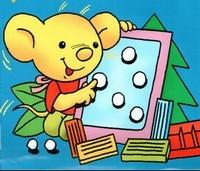 «Страна ЛЕПЛЯНДИЯ»РАБОЧАЯ  ПРОГРАММАруководитель: воспитатель группы № 6Камышина Людмила Михайловна2013-2014 уч. годУчёные давно доказали, что для успешного развития высшей нервной деятельности человека, т.е. всех функций головного мозга, необходимо развитие мелкой моторики рук. Потому так важно уже в дошкольном возрасте помочь ребёнку освоить пластичные материалы, как пластилин и глина; уметь отобразить в лепке художественные образы по средствам знакомых геометрических фигур. Лепке следует уделять особое внимание, т.к. эти пластичные материалы предоставляют большие возможности для развития творческих способностей и фантазии детей.В дошкольном возрасте психика ребёнка очень восприимчива и, освоив элементарные приёмы, показанные воспитателем, ребёнок начинает фантазировать самостоятельно. Фантазия ребёнка поможет ему слепить свой собственный игрушечный мир, целую страну «Лепляндию».  Взаимодействуя со своими пластилиновыми героями, малыш получает новый социальный опыт.Данная кружковая работа рассчитана на детей 4-5 лет, занятия проводятся один раз в неделю.ЦЕЛЬ кружковой работы:  развитие мелкой моторики рук при помощи                                                  пластичного материала. ЗАДАЧИ:Продолжать развивать интерес к лепке.Совершенствовать умение лепить из глины, пластилина.Закреплять приёмы лепки:учить прищипыванию с лёгким оттягиванием всех краёв;прищипыванию мелких деталей (ушки, клюв);учить собирать фигуру из отдельных частей и сглаживать места присоединения.Учить приёмам вдавливания середины шара, цилиндра для получения полой формы.Познакомить с использованием стеки.Поощрять умение украшать вылепленное изделие узором при помощи стеки.Показать прием сглаживание пальцами поверхности вылепленного предмета.Развивать глазомер, видеть пропорции вылепленных фигур.Создавать образы разных предметов и игрушек, объединять их в коллективную композицию.Закрепить приёмы аккуратной лепки.Использовать всё многообразие усвоенных приёмов.РЕЗУЛЬТАТИВНОСТЬ	Ожидаемым результатом проделанной работы с детьми данного возраста будет: самостоятельная лепка на различные темы в занятиях и в игре («магазин», «игрушки», «зоопарк» и т.п.), а также лепка по сказкам и сюжетная лепка на актуальные темы.	Полученные на занятиях в кружке навыки и умения позволят детям принимать участие в различных конкурсах. МАТЕРИАЛЬНОЕ  ОБЕСПЕЧЕНИЕДоски для лепки.Пластилин, глина.Стеки.Тряпочки для рук.Ёмкость для тёплой воды.Набор картинок, фотографий.Малые скульптурные формы.Образцы воспитателя.МЕТОДИКА  ПРОВЕДЕНИЯ  ЗАНЯТИЙ1. Рассматривание и обыгрывание образца.(Обратить внимание на форму тела, расположение крупных и мелких частей; их пропорциональность, а также его положение относительно стола.)2. Показ приёмов лепки.(Принципы оттягивания, вдавливания, сглаживания. Движения рук: круговые и параллельные.)3. Работа детей.(Необходимая индивидуальная помощь воспитателя детям.)4. Положительная оценка детских работ.ПЕРСПЕКТИВНОЕ  ПЛАНИРОВАНИЕ__________________________*п/г - пластилинографияСПИСОК ЛИТЕРАТУРЫ1. Васильева М.А., Гербова В.В., Комарова Т.С. «Программа воспитания и обучения в детском саду» Москва, «Мозаика-синтез», 2010.2. Давыдова Г.Н. «Детский дизайн. Пластилинография.» Москва, «Скрипторий, 2011.3. Давыдова Г.Н. «Пластилинография для малышей» Москва, «Скрипторий, 2010.4. Колдина Д.Н. «Лепка с детьми 3-4 лет» Москва, «Мозаика-синтез», 2009.5. Куцакова С.И.  Мерзлякова «Воспитание ребёнка-дошкольника» Москва, «Владос», 2012.6. Лыкова И.: Плывет-плывет кораблик. Лепим игрушки из пластилина. ИД «Цветной мир», 2012.7. Соломенникова «Основные и дополнительные программы ДОУ» Москва, «АЙРИС-ПРЕСС», 2011.МесяцНазвания занятийПрограммное содержание (задачи)Октябрь1. «Колобок»2. «Овощи»3. «Фрукты»4. «Мухомор»*продолжать развивать интерес к лепке;*лепить круговыми движениями;*лепить параллельными движениями ладоней;*учить приёмам «вдавливания».Ноябрь1. «Мышка»2. «Улитка»3. «Гусеница»4. «Листик»*продолжать развивать интерес к лепке;*совершенствовать умение лепить из разных пластичных материалов;*закреплять навык лепки круговыми движениями;Декабрь1. «Самолёт»2. «Змея»3. «Кофточка» п/г4. «Снеговик»*лепить параллельными движениями ладоней;*лепить круговыми движениями ладоней;*выкладывание заданной формы маленькими пластилиновыми шариками;Январь1. «Снегири»2. «Пингвины на льдине»*освоить приёмы сглаживания пальцами поверхности вылепленного предмета;*закреплять приёмы аккуратной лепки.Февраль1. «Сова»  п/г2. «Лиса»3. «Зайка»4. «Поросёнок»*учить приёмам оттягивания; *прищипыванию деталей (ушки);*поощрять умение украшать вылепленной изделие при помощи стеки (пёрышки у совы).Март1. «Цветочек»  п/г (подарок маме)2. «Птичка в гнезде»3. «Сорока»4. «Попугай»*учить лепить птиц, форму тела, головы, мелких деталей;*закрепить приёмы вдавливания и оттягивания;*учить соблюдать пропорциональность головы и тела птицы;Апрель1. «Куриная ферма»2. «Петушок»3. «Рыбка»4. «Крокодил»*учить лепить из целого куска;*пользоваться стекой;*использовать приёмы оттягивания и сглаживания;*учить создавать образы и объединять их в коллективную композицию.Май1. «Лягушачья симфония»2. «Слонёнок»3. «Лебеди на пруду»*учить собирать фигуру из отдельных частей и сглаживать места присоединения;*учить создавать образы и объединять их в коллективную композицию.